HSB BRF						2018-XX-XX
ANGE FÖRENINGDAGORDNINGANGE BRF:NS NAMN 

Vid ordinarie föreningsstämma
Stämmans öppnande och val av ordförande vid stämman
Anmälan av stämmoordförandens val av protokollförare
Godkännande av röstlängd
Fråga om närvarorätt vid föreningsstämman
Fastställande av dagordningen
Val av två personer att jämte stämmoordföranden justera protokollet samt val av rösträknare
Fråga om kallelse behörigen skett 
Styrelsens årsredovisning
Revisorernas berättelse 
Beslut om fastställande av resultat- och balansräkning 
Beslut i anledning av föreningens vinst eller förlust enligt den fastställda balansräkningen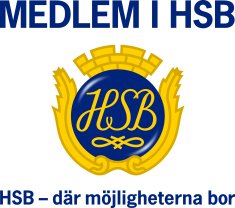 HSB BRF						2018-XX-XX
ANGE FÖRENINGBeslut i fråga om ansvarsfrihet för styrelseledamöternaBeslut i fråga om arvoden för styrelseledamöter och revisorer för det kommande verksamhetsåret, samt principer för andra ekonomiska ersättningar till förtroendevalda
Val av erforderligt antal ledamöter och suppleanter till styrelsen a) xx ordinarie styrelseledamöter för en tid av två år
      b) xx styrelsesuppleanter för en tid av två år

15. Val av revisor och revisorssuppleant
      a) 1 revisor för en tid av ett år
      b) 1 revisorssuppleant för en tid av ett år

16. Val av valberedning

17. Eventuellt val av fritidskommitté, m fl

18. Erforderligt val av ordinarie ledamöter och suppleanter till HSB Södertörns fullmäktige

19. Motioner och utlåtanden

20. Stämmans avslutande